Trabajando en una cafeteríaHoy tu labor es trabajar en una cafetería, en la que debes hacer las siguientes tareas:Encender la radio / música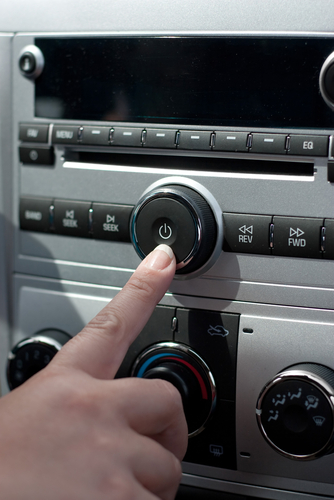 Cuando presionas y sueltas el botón de la radio, la música empieza a sonar.Saca los cup cakes del horno.Cuando los cup cakes están listos, la alarma empieza a sonar, debes parar la alarma y sacar los cup cakes.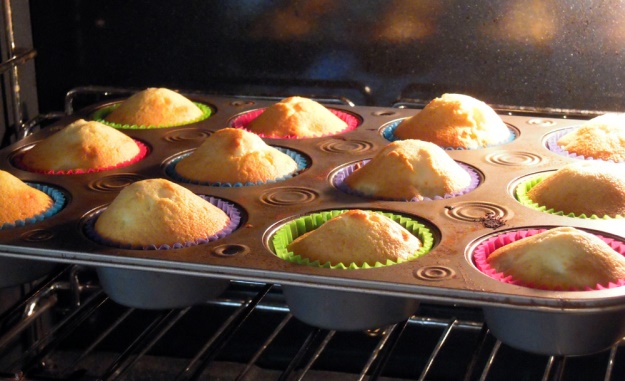 Pulsa un botón en la máquina de café y haz un café para tu cliente.Mientras presionas el botón se oye el sonido del café haciéndose. Cuando sueltas el botón el sonido se para.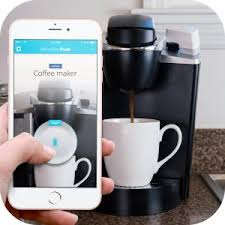 